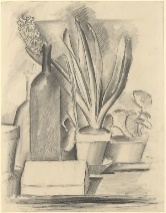 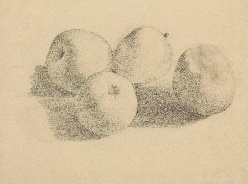 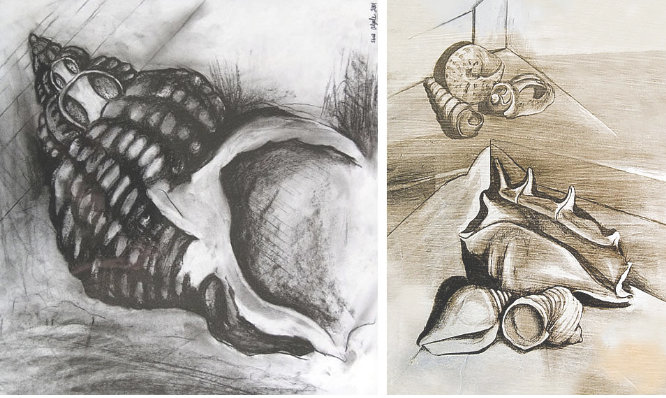 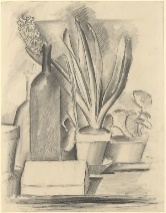 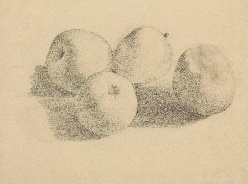 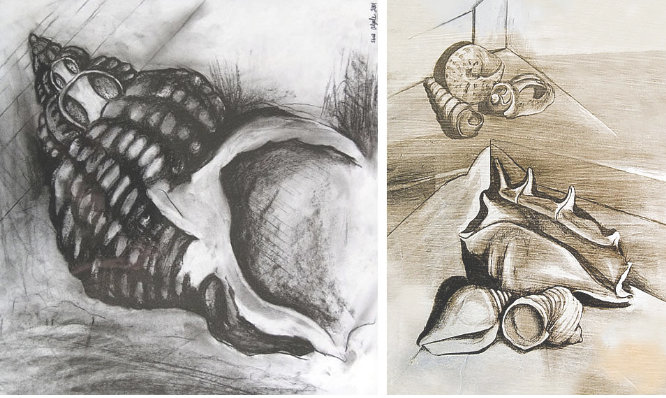 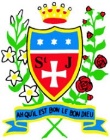 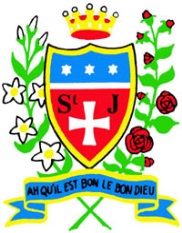 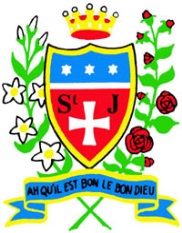 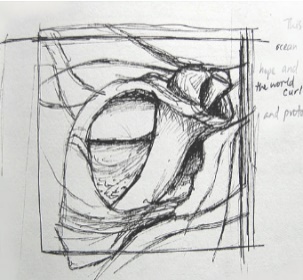 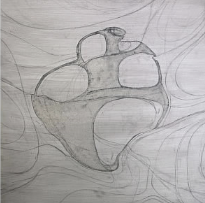 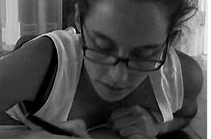 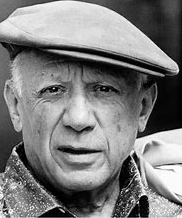 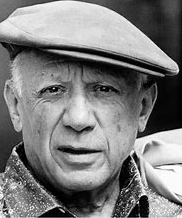 St Julie Catholic Primary School - ArtSt Julie Catholic Primary School - ArtSt Julie Catholic Primary School - ArtART – Summer TermYear: 2Unit Title: Drawing - Seaside